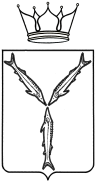 МИНИСТЕРСТВО КУЛЬТУРЫ САРАТОВСКОЙ ОБЛАСТИП Р И К А З         от ______________ № ________г. СаратовОб утверждении Положения об именных губернаторских стипендиях для одаренных детей-учащихсяобразовательных организацийкультуры и искусства Саратовской областиНа основании Положения о министерстве культуры Саратовской области, утвержденного постановлением Правительства Саратовской области от 26 марта 2006 года №84-П, ПРИКАЗЫВАЮ:      1. Утвердить Положение об именных губернаторских стипендиях для одаренных детей – учащихся образовательных организаций культуры                         и искусства Саратовской области согласно приложению.          2. Признать утратившим силу приказ министерства культуры Саратовской области от 11 июня 2019 года №01-15/284 «Об утверждении Положения об именных губернаторских стипендиях для одаренных детей – учащихся образовательных организаций культуры и искусства Саратовской области».          3. Отделу организационной работы и информационных технологий (Курбатова Л.В.) разместить приказ на официальном сайте министерства культуры области в информационно-телекоммуникационной сети «Интернет» и направить его в министерство информации и печати области для официального опубликования.          4. Контроль за исполнением настоящего приказа оставляю за собой.Министр                                                                                          Т.А. Гаранина